ΔΕΛΤΙΟ ΤΥΠΟΥΘΕΜΑ: «ΕΚΤΑΚΤΟ ΔΕΛΤΙΟ ΕΠΙΔΕΙΝΩΣΗΣ ΚΑΙΡΟΥ (ΒΡΟΧΕΣ ΚΑΙ ΚΑΤΑΙΓΙΔΕΣ ΚΑΤΑ ΤΟΠΟΥΣ ΙΣΧΥΡΕΣ), από σήμερα Τετάρτη (30-10-2019) μέχρι και την Παρασκευή (01-11-2019)».Σύμφωνα με το Έκτακτο Δελτίο Επιδείνωσης Καιρού που εκδόθηκε σήμερα 30 Οκτωβρίου 2019 από την Εθνική Μετεωρολογική Υπηρεσία (ΕΜΥ), μεταβολή θα παρουσιάσει ο καιρός  από σήμερα Τετάρτη (30-10-2019) και από τα δυτικά με βροχές και καταιγίδες κατά τόπους ισχυρές, που πιθανώς θα συνοδεύονται πρόσκαιρα, από χαλαζοπτώσεις και ισχυρούς ανέμους. Πιο αναλυτικά θα επηρεαστούν:Τις βραδινές ώρες της Τετάρτης (30-10-2019) και την Πέμπτη (31-10-2019)Α)Τα νησιά του Ιονίου, η δυτική Στερεά, η δυτική Πελοπόννησος και πιθανώς η Ήπειρος. Από τις απογευματινές ώρες της Πέμπτης τα φαινόμενα θα περιοριστούν στα νοτιοδυτικά και τη νύχτα θα εξασθενήσουν.Β)Η κεντρική Μακεδονία από τις πρώτες πρωινές ώρες μέχρι αργά το απόγευμα.Γ)Η Θεσσαλία από τις προμεσημβρινές ώρες της Πέμπτης, οι Σποράδες και σταδιακά η ανατολική Στερεά και η Εύβοια.Την Παρασκευή (01-11-2019)Τις πρωινές ώρες η Εύβοια και μέχρι το μεσημέρι πιθανώς οι βόρειες Κυκλάδες και τα Δωδεκάνησα.  Οι πολίτες μπορούν να ενημερώνονται καθημερινά για την εξέλιξη των έκτακτων καιρικών φαινομένων στα τακτικά δελτία καιρού της ΕΜΥ και στην ιστοσελίδα της ΕΜΥ στην ηλεκτρονική διεύθυνση www.emy.gr.Παρακαλούνται οι πολίτες να είναι ιδιαίτερα προσεκτικοί, μεριμνώντας για τη λήψη μέτρων αυτοπροστασίας από κινδύνους που προέρχονται από την εκδήλωση των έντονων καιρικών φαινομένων.Ειδικότερα, σε περιοχές όπου προβλέπεται η εκδήλωση έντονων βροχοπτώσεων, καταιγίδων ή θυελλωδών ανέμων:• Να ασφαλίσουν αντικείμενα τα οποία αν παρασυρθούν από τα έντονα καιρικά φαινόμενα ενδέχεται να προκαλέσουν καταστροφές ή τραυματισμούς.• Να βεβαιωθούν ότι τα λούκια και οι υδρορροές των κατοικιών δεν είναι φραγμένα και λειτουργούν κανονικά.• Να αποφεύγουν να διασχίζουν χείμαρρους και ρέματα πεζοί ή με το αυτοκίνητο κατά τη διάρκεια εκδήλωσης των επικίνδυνων καιρικών φαινομένων, καθώς επίσης και για αρκετές ώρες μετά το τέλος εκδήλωσής τους.• Να αποφεύγουν τις εργασίες υπαίθρου και δραστηριότητες σε θαλάσσιες και παράκτιες περιοχές κατά τη διάρκεια εκδήλωσης των έντονων καιρικών φαινομένων.• Να προφυλαχτούν αμέσως κατά τη διάρκεια μιας χαλαζόπτωσης. Να καταφύγουν σε κτίριο ή σε αυτοκίνητο και να μην εγκαταλείπουν τον ασφαλή χώρο, παρά μόνο όταν βεβαιωθούν ότι η καταιγίδα πέρασε. Η χαλαζόπτωση μπορεί να είναι πολύ επικίνδυνη και για τα ζώα.• Να αποφύγουν τη διέλευση κάτω από μεγάλα δέντρα, κάτω από αναρτημένες πινακίδες και γενικά από περιοχές, όπου ελαφρά αντικείμενα (π.χ. γλάστρες, σπασμένα τζάμια κλπ.) μπορεί να αποκολληθούν και να πέσουν στο έδαφος (π.χ. κάτω από μπαλκόνια).• Να ακολουθούν πιστά τις οδηγίες των κατά τόπους αρμοδίων φορέων, όπως Τροχαία κλπ.Να αποφεύγουν άσκοπες μετακινήσεις όταν τα φαινόμενα κορυφώνονται. Για πληροφορίες και ανακοινώσεις σχετικά με την επικρατούσα κατάσταση και την βατότητα του οδικού δικτύου λόγω εισροής πλημμυρικών υδάτων σε αυτό, οι πολίτες μπορούν να επισκέπτονται την ιστοσελίδα της ΕΛ.ΑΣ. www.astynomia.gr.Για περισσότερες πληροφορίες και οδηγίες αυτοπροστασίας από τα έντονα καιρικά φαινόμενα, οι πολίτες μπορούν να επισκέπτονται την ιστοσελίδα της Γενικής Γραμματείας Πολιτικής Προστασίας στην ηλεκτρονική διεύθυνση www.civilprotection.gr ή την ιστοσελίδα του Δήμου Ευρώτα https://www.evrotas.gov.gr 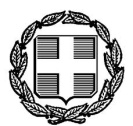                                                  Σκάλα  30-10-2019ΕΛΛΗΝΙΚΗ ΔΗΜΟΚΡΑΤΙΑ ΝΟΜΟΣ  ΛΑΚΩΝΙΑΣΔΗΜΟΣ ΕΥΡΩΤΑ 